اقرأ النص الموجود على الجانب الأيسر بعناية ثم أكمل الجمل الموجودة على الجانب الأيمن.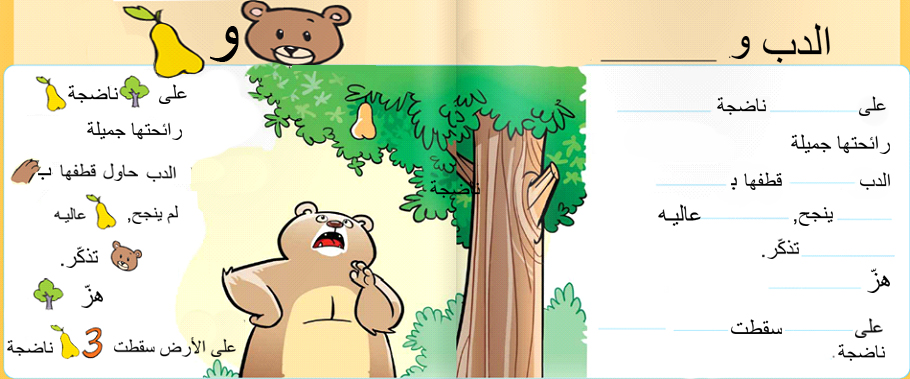 